Episode of residential care—episode start mode, code NExported from METEOR(AIHW's Metadata Online Registry)© Australian Institute of Health and Welfare 2024This product, excluding the AIHW logo, Commonwealth Coat of Arms and any material owned by a third party or protected by a trademark, has been released under a Creative Commons BY 4.0 (CC BY 4.0) licence. Excluded material owned by third parties may include, for example, design and layout, images obtained under licence from third parties and signatures. We have made all reasonable efforts to identify and label material owned by third parties.You may distribute, remix and build on this website’s material but must attribute the AIHW as the copyright holder, in line with our attribution policy. The full terms and conditions of this licence are available at https://creativecommons.org/licenses/by/4.0/.Enquiries relating to copyright should be addressed to info@aihw.gov.au.Enquiries or comments on the METEOR metadata or download should be directed to the METEOR team at meteor@aihw.gov.au.Episode of residential care—episode start mode, code NIdentifying and definitional attributesIdentifying and definitional attributesMetadata item type:Data ElementShort name:Episode of residential care start modeMETEOR identifier:270075Registration status:Health, Superseded 07/12/2011Definition:The reason for starting an episode of residential care, as represented by a code.Data Element Concept:Episode of residential care—episode start modeValue Domain:Start mode for residential care code NValue domain attributesValue domain attributesValue domain attributesRepresentational attributesRepresentational attributesRepresentational attributesRepresentation class:CodeCodeData type:NumberNumberFormat:NNMaximum character length:11ValueMeaningPermissible values:1Unplanned return from leave where there had been no intention that the resident would return to overnight residential care at the establishment within seven days2Other (i.e. start of a new residential stay)3Start of a new reference periodSupplementary values:9
 Unknown/not stated/inadequately described
 Collection and usage attributesCollection and usage attributesGuide for use:CODES 1-2 These codes refer to the formal episode of residential care start.CODE 1     Unplanned return from leave where there had been no intention that the resident would return to overnight residential care at the establishment within seven daysCODE 2     Other (i.e. start of a new residential stay)CODE 3     Start of a new reference periodThis code refers to the statistical episode of residential care start.CODE 9     Unknown/not stated/inadequately describedThis code refers to other.Data element attributes Data element attributes Relational attributesRelational attributesRelated metadata references:Has been superseded by Episode of residential care—episode start mode, code NHealth, Superseded 07/03/2014
Is re-engineered from  Episode of residential care start mode, version 1, DE, NHDD, NHIMG, Superseded 01/03/2005.pdf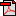  (13.9 KB)No registration statusImplementation in Data Set Specifications:Residential mental health care NMDS 2005-06Health, Superseded 07/12/2005Implementation start date: 01/07/2005
Implementation end date: 30/06/2006

Residential mental health care NMDS 2006-07Health, Superseded 23/10/2006Implementation start date: 01/07/2006
Implementation end date: 30/06/2007

Residential mental health care NMDS 2007-08Health, Superseded 05/02/2008Implementation start date: 01/07/2007
Implementation end date: 30/06/2008

Residential mental health care NMDS 2008-09Health, Superseded 04/02/2009Implementation start date: 01/07/2008
Implementation end date: 30/06/2009

Residential mental health care NMDS 2009-10Health, Superseded 05/01/2010Implementation start date: 01/07/2009
Implementation end date: 30/06/2010

Residential mental health care NMDS 2010-11Health, Superseded 21/12/2010Implementation start date: 01/07/2010
Implementation end date: 30/06/2011

Residential mental health care NMDS 2011-12Health, Superseded 07/03/2012Implementation start date: 01/07/2011
Implementation end date: 30/06/2012

